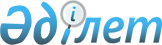 Шығыс Қазақстан облыстық мәслихатының кейбір шешімдерінің күші жойылды деп тану туралыШығыс Қазақстан облыстық мәслихатының 2022 жылғы 22 тамыздағы № 18/155-VІІ шешімі. Қазақстан Республикасының Әділет министрлігінде 2022 жылғы 26 тамызда № 29289 болып тіркелді
      Қазақстан Республикасының "Құқықтық актілер туралы" Заңының 27-бабына сәйкес Шығыс Қазақстан облыстық мәслихаты ШЕШТІ:
      1. Осы шешімге қосымшаға сәйкес Шығыс Қазақстан облыстық мәслихатының кейбір шешімдерінің күші жойылды деп танылсын.
      2. Осы шешім оның алғашқы ресми жарияланған күнінен кейін күнтізбелік он күн өткен соң қолданысқа енгізіледі. Шығыс Қазақстан облыстық мәслихатының күші жойылған кейбір шешімдерінің тізбесі
      1. Шығыс Қазақстан облыстық мәслихатының 2014 жылғы 11 сәуірдегі № 19/220-V "Шығыс Қазақстан облысының елді мекендерінде иттер мен мысықтарды асырау және серуендету қағидаларын бекіту туралы" шешімі (Нормативтік құқықтық актілерді мемлекеттік тіркеу тізілімінде 3317 нөмірімен тіркелген).
      2. Шығыс Қазақстан облыстық мәслихатының 2015 жылғы 17 сәуірдегі № 27/328-V "Шығыс Қазақстан облыстық мәслихатының кейбір шешімдеріне өзгерістер енгізу туралы" шешімі (Нормативтік құқықтық актілерді мемлекеттік тіркеу тізілімінде 3933 нөмірімен тіркелген).
      3. Шығыс Қазақстан облыстық мәслихатының 2015 жылғы 7 қазандағы № 32/395-V "Шығыс Қазақстан облыстық мәслихатының кейбір шешімдеріне өзгерістер енгізу туралы" шешімі (Нормативтік құқықтық актілерді мемлекеттік тіркеу тізілімінде 4222 нөмірімен тіркелген).
      4. Шығыс Қазақстан облыстық мәслихатының 2015 жылғы 1 шілдедегі № 29/363-V "Шығыс Қазақстан облысының елді мекендерінде қаңғыбас иттер мен мысықтарды аулау және жою қағидаларын бекіту туралы" шешімі (Нормативтік құқықтық актілерді мемлекеттік тіркеу тізілімінде 4028 нөмірімен тіркелген).
      5. Шығыс Қазақстан облыстық мәслихатының 2021 жылғы 23 сәуірдегі № 4/39-VII "Шығыс Қазақстан облысының елді мекендерінде қаңғыбас иттер мен мысықтарды аулау және жою қағидаларын бекіту туралы" Шығыс Қазақстан облыстық мәслихатының 2015 жылғы 1 шілдедегі № 29/363-V шешіміне өзгеріс енгізу туралы" шешімі (Нормативтік құқықтық актілерді мемлекеттік тіркеу тізілімінде 8721 нөмірімен тіркелген).
					© 2012. Қазақстан Республикасы Әділет министрлігінің «Қазақстан Республикасының Заңнама және құқықтық ақпарат институты» ШЖҚ РМК
				
      Шығыс Қазақстан облыстық мәслихатының хатшысы

Д. Рыпаков
Шығыс Қазақстан 
облыстық мәслихатының 
2022 жылғы 22 тамыздағы 
№ 18/155-VII Шешіміне 
қосымша